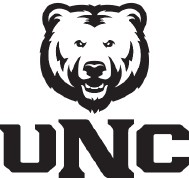 Contact Information – School of Special EducationMcKee Hall Room 29, 970-351-1677Web Page: http://www.unco.edu/cebs/special-education/programs/generalist-ba/Notes1 This Four Year Plan is meant to be used in conjunction with the Liberal Arts Curriculum Checklist. Please see the checklist for specific requirements for each Area.2 Prerequisite courses must have been passed with a C or better. 3The gray shading indicates the classes that must be taken together. 4 Must have a 3.0 or betterYEAR 1- FALL (15 credits)YEAR 1- FALL (15 credits)YEAR 1- SPRING (15 credits)YEAR 1- SPRING (15 credits)ENG 1223Written Communication/ ENG 123 or ENG 225 (Educ.)3MATH 181 GEOG 100/110 or PSCI 100Univ 101 or elective333MATH 1822Arts & Humanities (with Multicultural Requirement)Arts & Humanities, History, or Social & Behavioral Sciences333EDSE 2013SCI 2653Application for Initial Admission to PTEPApplication for Initial Admission to PTEPYEAR 2- FALL (16 credits)YEAR 2- FALL (16 credits)YEAR 2-SPRING (15 credits)YEAR 2-SPRING (15 credits)Arts & Humanities (with International Requirement)3CSD 3653CSD 2663EDF 2903MATH 283 (not in STATS YET)3EDSE 2703HIST 100 or 1013EDSE 4113SCI 2664EDSE 3203Good semester to take the PRAXIS ElementaryEducation: 3 Subject Bundle Test (5901)Application for Full Admission for Full PTEPYEAR 3- FALL (17 credits)YEAR 3- FALL (17 credits)YEAR 3- SPRING (15 credits) 3YEAR 3- SPRING (15 credits) 3EDSE 3253EDSE 203 3EDEL 360  3EDSE 4423Electives  ASLS2EDSE 3223PSY 347/3493EED 342 (Take this summer)3EDSE 3273ET 240 or ET 449  E3EDSE 328 3ET 240 or ET 449  E3 Good semester for PRAXIS 5205 & Special Education Generalist (5354) Good semester for PRAXIS 5205 & Special Education Generalist (5354)Block 2  FALL 2024Block 2  FALL 2024YEAR 4- SPRING (12 credits)YEAR 4- SPRING (12 credits)EDSE 3263EDSE 4444To Enroll in EDSE 444 you must have:3.0 GPAPassed All PRAXIS12EDSE 4433EDSE 4444To Enroll in EDSE 444 you must have:3.0 GPAPassed All PRAXIS12EDSE 3213EDSE 4444To Enroll in EDSE 444 you must have:3.0 GPAPassed All PRAXIS12EDSE 3293EDSE 4444To Enroll in EDSE 444 you must have:3.0 GPAPassed All PRAXIS12EDSE 4603EDSE 4444To Enroll in EDSE 444 you must have:3.0 GPAPassed All PRAXIS12Student Teaching ApplicationEDSE 4444To Enroll in EDSE 444 you must have:3.0 GPAPassed All PRAXIS12EDSE 4444To Enroll in EDSE 444 you must have:3.0 GPAPassed All PRAXIS12EDSE 4444To Enroll in EDSE 444 you must have:3.0 GPAPassed All PRAXIS12